Via Portal Submission				          	        	          	                    September 2, 2022							     	                 MGEX Submission No. 22-36  Mr. Christopher J. KirkpatrickSecretary of the CommissionCommodity Futures Trading CommissionThree Lafayette Centre1155 21st Street NWWashington, DC  20581RE:  Weekly Notification of Rule Amendments Pursuant to Regulation 40.6(d)Dear Secretary Kirkpatrick:Pursuant to Commodity Exchange Act Section 5c and Commodity Futures Trading Commission Regulation 40.6(d), the Minneapolis Grain Exchange, LLC (“MGEX”) submits this Weekly Notification of the following rule amendment made effective during the week of August 22, 2022:August 24, 2022 Memo to MGEX Clearing Members reminding them of the 7:30 a.m. Tuesday, August 30, 2022 deadline to report offsets of September 2022 SPIKES Volatility Index and BRIXX Commercial Real Estate futures, and Hard Red Spring Wheat Index, Hard Red Winter Wheat Index, Soft Red Winter Wheat Index, National Corn Index, and National Soybean Index futures and options, effective for the Monday, August 29, 2022 trade date.A copy of the above-referenced memo is available at http://www.mgex.com under the “Announcements” tab. If there are any questions regarding this submission, please contact me at (612) 321-7188 or randerson@mgex.com. Sincerely, 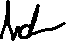 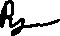 Ryan AndersonAssistant Corporate Counsel